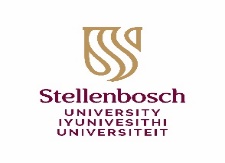 VIR DIE AANDAG VAN PRAKTISYNS EN AANSOEKERS OM VERGUNNINGS (STUDENTE)1. Algemene opmerkings a. Hierdie aansoek vir ekstra skryftyd vir alle  Stellenbosch Universiteit (US) assesserings (toetse en eksamens) is ’n nuwe aansoek en geen vorige assesserings/verslae kan alleenlik as aanvullende inligting gebruik word nie. Hier benewens impliseer ŉ vergunning wat in die verlede toegestaan soos in die matriek eksamen is nie ’n outomatiese verlenging daarvan op tersiêre vlak nie. b. Die US streef daarna om  binne ’n raamwerk van billikheid en bekostigbaarheid die grootste moontlike spektrum van die Suid-Afrikaanse samelewing te bedien. Die US is ook verbind tot die beleide en riglyne wat billike tegemoetkoming van studente met spesiale leerbehoeftes vereis. Die oorkoepelende doelwit van die vergunning van ekstra skryftyd vir alle US  assesserings om studente met sekere gestremdhede op dieselfde vlak as studente sonder gestremdhede tydens die skryf van sulke assesserings te plaas.c. Ten einde regverdig teenoor alle studente te wees, vereis skryftyd@sun.ac.za  dat studente wat om akademiese vergunnings aansoek doen aan die US gedetailleerde en resente (drie jaar en minder) aanvullende inligting en dokumentasie verskaf wat motiveer waarom vergunnings nodig is en hoekom dit nodig is om die student te ondersteun.d. ’n Volledige beskrywing van die probleem is nodig en waar van toepassing moet die battery psigometriese instrumente wat voltooi is, aangedui word.e. ’n Student wat om vergunnings soos ekstra skryftyd, skribeerders of enige ander gespesialiseerde tegnologie aansoek doen vir die skryf van toetse en eksamens moet motivering vir die versoek deur ’n professionele praktisyn bied, wat ’n toepaslike mediese praktisyn, sielkundige, psigiater, oogspesialis of arbeidsterapeut kan insluit, na gelang van die aard van die gestremdheid of toestand.f. Alle aanvullende dokumentasie wat nie ouer as drie jaar is nie (en wat by hierdie vorm aangeheg moet word) word deeglik geassesseer vir oorweging van die vereiste steun ooreenkomstig ons interne prosesse vir die fasilitering van steun.  g. Geen geestes- of sielkundige toestand wat doeltreffend met medikasie en/of psigoterapie en/of enige ander prosedure behandel word, mag as motivering vir ’n  vergunning van ekstra skryftyd vir alle assesserings gebruik word nie. Sou die behandeling egter onsuksesvol blyk te wees, moet die praktisyn (bv. die psigiater) skriftelik aandui hoekom die program nie doeltreffend is nie, watter alternatiewe oorweeg word, en hoekom ekstra skryftyd as ’n kompenserende maatreël gegee moet word.h. Gevalle van spesifieke leerprobleme en leerversteurings  moet deur ’n opvoedkundige sielkundige geassesseer word en ’n volledige DSM-diagnose moet gemaak word, byvoorbeeld DSM-5: 315.00 Spesifieke Leerversteuring.  ’n Bewese geskiedenis van die geval, wat noukeurig opgeteken is, moet ook beskikbaar gestel word. Indien sodanige geskiedenis nie beskikbaar is nie, moet redes daarvoor gegee word. Swak leesvermoë (of taalvermoë) kan gewoonlik deur ’n leesontwikkelingsprogram verbeter word, en kwalifiseer dus nie as motivering vir ekstra skryftyd nie. STRENG VERTROULIK(Voltooi asseblief in drukskrif)Naam van praktisyn: Datum:							Kontaknommer:Geregistreer as:						Registrasienommer:Naam van student:						Studentenommer:Graadprogram: 	 	 Studiejaar:			Ouderdom:Dui aan die diagnostiese kategorie volgens die DSM-IV / DSM – 5 of die ICD-10-CM aan.2. Geskiedenis van die probleem – dui die intervensies en ondersteuning wat in die verlede ontvang is aan. (Indien geen geskiedenis beskikbaar is nie, motiveer waarom)3. Dui die prognose aan en hoe die toestand skryfvermoë beïnvloed.4. Is die toestand remedieerbaar? Kan dit behandel word? Indien nie, motiveer waarom dit die geval is.5. Dui huidige en toekomstige intervensies in volgorde aan. 6. As die enigste voorgestelde ondersteuning ekstra skryftyd is, motiveer waarom dit die geval is.7. Indien die gediagnoseerde toestand ’n spesifieke leerversteuring is, moet gemotiveer word waarom vaardigheidsontwikkeling soos lees, spelling, geheue, potloodgreep en so meer nie doeltreffende behandelingsopsies vir die toestand is nie. Ekstra skryftyd kan slegs as die enigste opsie aangetoon word as die toestand nie meer remedieerbaar is vir die duur van studie nie (op sowel voorgraadse as nagraadse vlak).8. Indien die student medikasie weier, moet dit deur die praktisyn wat die assessering doen, aangetoon word. Die redes vir weiering van medikasie moet in die verslag aangetoon word, asook die moontlike implikasies van sodanige besluit. 9. Dui die aanbevole ekstra skryftyd per uur aan wat as ’n intervensie aanbeveel word (op grond van u kliniese assessering en diagnose).5 min/u; 10 min/u; 15 min/u; 20 min/uLet daarop dat die Universiteit die reg voorbehou om nie vergunnings toe te staan nie asook om op die hoeveelheid finale ekstra tyd wat toegeken word, te besluit.10. Dui die aanbevole duur van die vergunning(s) aan, bv. 1 maand; 6 maande;      1 jaar; duur van studies.Na my professionele mening is die bogenoemde behandelingsplan en aanbevelings die beste opsies in hierdie spesifieke geval.Handtekening van praktisyn:						Stempel (indien beskikbaar): Datum:Heg ’n briefhoof van u praktyk vir verifiëringsdoeleindes aan.VORM 3:  PROSEDURES VIR VERGUNNINGS:STUDENTE MET SPESIALE LEERBEHOEFTES (GESTREMDHEDE)PRAKTISYNSVERSLAG